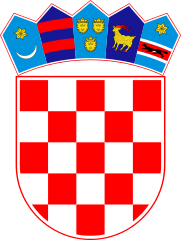 KLASA_021-05/18-01/41URBROJ:2178/02-3-18-1Bebrina, 16. srpnja 2018. godineNa temelju članka 27. i članka 35. stavka 1. točka 2. Zakona o lokalnoj i područnoj (regionalnoj) samoupravi („Narodne novine“, br. 33/01, 60/01, 129/05, 109/07, 125/08, 36/09, 150/11, 144/12, 19/13, 137/15. i 123/17.), članka 32. Statuta Općine Bebrina („Službeni vjesnik Brodsko-posavske županije“ broj 02/2018), a u svezi članka 30. stavak 5. Pravilnika o provedbi Mjere 07 „Temeljne usluge  i obnova sela u ruralnim područjima“ iz Programa ruralnog razvoja RH za razdoblje 2014. – 2020. („Narodne novine“, br. 48/18.)  Općinsko vijeće Općine Bebrina na svojoj 12. sjednici održanoj dana 16. srpnja  2018. godine, donosiODLUKUo davanju suglasnosti za provedbu ulaganja na području općine Bebrina za projekt "Rekonstrukcija građevine javne i društvene namjene"Članak 1.Ovom Odlukom daje se suglasnost Općini Bebrina za provedbu ulaganja na području jedinice lokalne samouprave Općine Bebrina unutar Mjere 07 „Temeljne usluge i obnova sela u ruralnim područjima“ iz Programa ruralnog razvoja Republike Hrvatske za razdoblje 2014.-2020. u projekt "Rekonstrukcija građevine javne i društvene namjene" u naselju Bebrina. Članak 2.Ulaganje iz članka 1. ove Odluke planira se prijaviti na natječaj za provedbu podmjere 7.4. “Ulaganje u pokretanje, poboljšanje ili proširenje lokalnih temeljnih usluga za ruralno stanovništvo, uključujući slobodno vrijeme i kulturne aktivnosti te povezanu infrastrukturu“ provedba tipa Operacije 7.4.1. „Ulaganja u pokretanje, poboljšanje ili proširenje lokalnih temeljnih usluga za ruralno stanovništvo, uključujući slobodno vrijeme i kulturne aktivnosti te povezanu infrastrukturu“ Programa ruralnog razvoja RH za razdoblje 2014. – 2020. Članak 3.Ova suglasnost daje se na temelju „Opisa projekta“ koji je prilog ove Odluke te čini njezin sastavni dio.Članak 4.Ova Odluka stupa na snagu danom objave u Službenom vjesniku Brodsko-posavske županije.OPĆINSKO VIJEĆE OPĆINE BEBRINAPredsjednik Općinskog vijećaMijo BelegićDostaviti:Službeni vjesnik Brodsko-posavske županijePismohrana.